КИРОВСКАЯ ЦЕНТРАЛЬНАЯ БИБЛИОТЕКАМУНИЦИПАЛЬНОЕ КАЗЕННОЕ УЧРЕЖДЕНИЕ КУЛЬТУРЫ«ЦЕНТРАЛЬНАЯ МЕЖПОСЕЛЕНЧЕСКАЯ БИБЛИОТЕКА»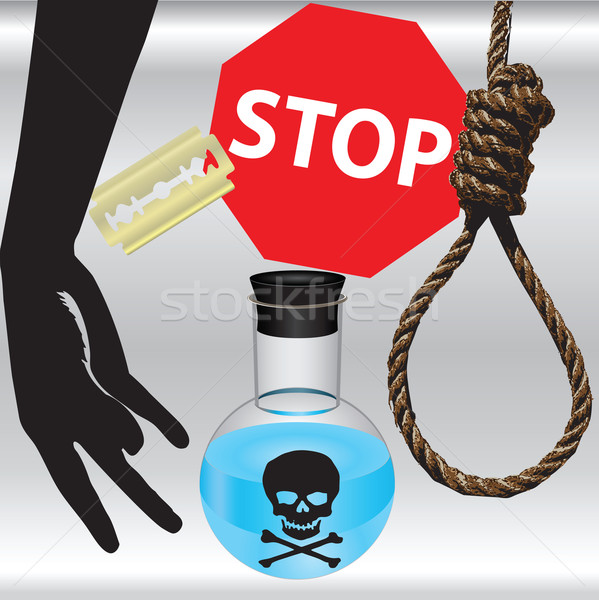        Молодежь и суицид: рекомендательный  список  газетных  публикаций                                Кировск                                  2018Мир, вероятно, спасти уже не удастся, но отдельного человека всегда можно.И. БродскийПроблема самоубийства, а особенно самоубийства среди молодежи, продолжает оставаться актуальной для нашего общества. Самоубийство, суицид - целенаправленное лишение себя жизни, как правило, добровольное (хотя бывают и случаи вынужденного самоубийства) и самостоятельное (в некоторых случаях осуществляется с помощью других людей). Об увеличении числа самоубийства  свидетельствуют статистические данные. В России каждый год около 60 тысяч человек заканчивают свою жизнь самоубийством. Среди всех возрастных категорий людей, заканчивающих жизнь самоубийством, второе место занимают молодые люди в возрасте от 18 до 25 лет.  За последнее десятилетие число самоубийства  среди молодежи выросло в 3 раза.По статистике, по абсолютному количеству подросткового самоубийства среди детей и подростков в возрасте от 15 до 19 лет Россия занимает первое место. Целые города охватывают эпидемии детских суицидов, особенно частое это явления для маленьких провинциальных городов, так как в России люди в большей степени склонны к самоубийству там, где хуже социально-экономические условия жизни. Именно в молодёжной среде чаще всего замечается склонность к разговорам, касающихся темы самоубийства, и наблюдается рост количества таких смертей среди молодёжи в последние годы.Причины этого явления по исследованиям социологов и психологов: бедность, отношения в семье и со сверстниками, алкоголь и наркотики, неприятности с учёбой, неразделённая любовь, пережитое в детстве насилие, социальная изоляция, неизлечимые болезни, расстройства психики, включая депрессию с шизофренией, и так далее.Сами подростки, молодые люди указывают на различные способы таким образом оказать влияние на других людей: “дать понять человеку, в каком ты отчаянии” – около 40% случаев, “заставить сожалеть человека, который плохо с тобой обращался”- около 30% случаев, “показать, как ты любишь другого и выяснить, любит ли тебя действительно другой” – 25%, “повлиять на другого, чтобы он изменил свое решение” – 25%, и наконец в 18 % случаев “призыв, чтобы пришла помощь от другого”.Подростковый возраст является особенным по биологическим особенностям, следовательно, и по особенностям психики. И одним из таких характерных проявлений этого возраста является тяга к подражательству своим сверстникам. Это связано с недостаточной зрелостью психики человека, недостаточно грамотным, зрелым осознанием понятий жизни, смерти, их импульсивности. Все это накладывается вместе с эффектом подражания, подражательства, способствует шлейфу суицидов. Таким образом, молодежь, совершающая суицид, редко хочет умереть - она желает уйти от обстоятельств, которые считает невыносимыми.Рекомендательный список «Я знаю, что стоит жить», подготовленный Кировской центральной библиотекой, предназначен для подростков, молодежи в возрасте от 15 до 19 лет.  В нем подобраны статьи из периодической печати последних лет, 2014-2017 гг. Материал расположен в обратной хронологии.  Основная его цель – информирование  о причинах и последствиях самоубийства, возможностях выхода из сложившейся ситуации, центрах оказания психологической помощи, телефонах доверия.  Освещение информации, опубликованной в  СМИ, поможет молодым людям познакомиться с существующей проблемой и не совершать эту ужасную ошибку. 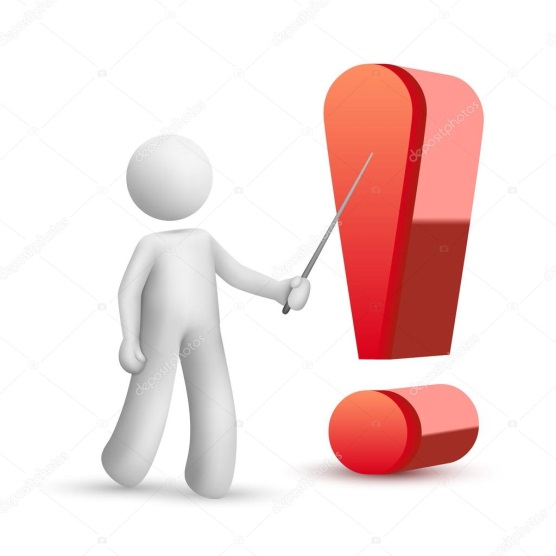 «Проиграешь – перестану любить»//Вести. - 2017.-1 ноября. - (№85) - с. 6.Почему завышенные требования родителей грозят ребенку неврозом и суицидом?Мационт, Е. Достал с того света/Елена Мационт//Рос. газета. - 2017. - 19 октября. - (№237)- с. 34.Отец четырех сыновей объявил войну «группам смерти».Мурсалиева, Г. Владимир Гревцев: «У подростка, попавшего под влияние «групп смерти», мало шансов выжить в одиночку»/Галина Мурсалиева//Нов. газета. - 2017. - 3 апреля.-(№34).- с.3.Консультация психолога.Кучерена, А. Самоубийство/Анатолий Кучерена//Рос. газета. - 2017. - 23 марта. - (№60). - с.11.Что стоит за волной детских и подростковых самоубийств?Юшковская, И. Куда уходит «синий кит»/Ирина Юшковская//СПб. ведомости. – 2017. - 23 марта.  -(№51)-  с. 4.«Группы смерти»: виртуальная война, рассчитанная на реальные жертвы.Козуров, Д. Клик отчаяния/Дмитрий Козуров//Комс. правда. - 2017. - 16 марта. - (№ 27-ч) - с. 9/Союзное вече/.О «группах смерти» в интернете и законодательство.Мурсалиева, Г. «Спорим на лям, что за мной никто не приедет никогда»/Галина Мурсалиева//Нов. газета. - 2017. - 17 февраля. - (№17)  - с. 8-9.«Группы смерти» и безнаказанность.Абрамов, А. Игры на выживание/Александр Абрамов//Комс. правда. -2017. - 17 февраля. - (№18) - с. 5.Самоубийства в « группах смерти».Милкус, А. «Синие киты» провоцируют подростков на суицид?/Александр Милкус//Комс. правда. - 2017. -14 февраля. - (№16) - с. 1, 12-13.Новые «группы смерти» в интернете.Рыжая, Е. За выход из игры «Синий кит» пригрозили убить моих родных/Елена Рыжая//Комс. правда. - 2017. - 21 января. – (№ 19)- с.10.Что толкает подростков на самоубийство.Борта, Ю. Прятки длиной в 24 часа/Юлия Борта//Аргументы и факты. -2017. - № 5. - с. 38.Как уберечь ребенка от глупых и страшных игр.Черенева, В. Крутизна напоказ/Вера Черенева// Рос. газета. - 2016.- 27 декабря. - (№294). – с. 18.В поисках острых ощущений подростки все чаще рискуют жизнью.Мурсалчева, Г. Биомусор/Галина Мурсалчева//Нов. газета. - 2016. - 12 декабря. - (№132) - с. 10-14.Так администраторы «групп смерти» называют тех детей, которых они подталкивают к самоубийству.Сальникова, О. Как не «упустить» ребенка/Ольга Сальникова//Аргументы и факты. - 2016. - №49. - с. 19.Самоубийства. Почему растет пропасть между родителями и детьми?Скойбеда, У. Школьников на двойное самоубийство запрограммировали в «группах смерти»/Ульяна Скойбеда//Комс. правда. - 2016. -7 декабря. -(№139) - с. 8-9; 6 декабря. - (№138) - с. 8-9.Самоубийство псковских школьников.Опасные игры со смертью//Аргументы и факты. - 2016. - №48. - с. 38-39.О детском суициде.Козлова, Н. Зацеп/Наталья Козлова//Рос. газета. - 2016. - 29 ноября. -(№270) - с. 1, 6.Увлечение молодежи смертельно опасным экстримом.Романов, С. Хроника объявленной смерти/Серафим Романов//Нов. газета. - 2016. - 18 ноября. - (№122). - с. 22.Смерть подростков в Псковской области.Вахрушев, К. Псковские Бонни и Клайд были участниками «групп смерти» в соцсетях/ Кирилл Вахрушев//Комс. правда. - 2016. - 18 ноября.-(№131) - с. 13.Двойное самоубийство школьников.Снегирев, Ю. Стрелялка/Юрий Снегирев//Рос. газета. - 2016. - 17 ноября. - ( 261) - с. 26-27.Гибель подростков в Псковской области: реальная жизнь и виртуальная жизнь для них стали одной.Савицкая, Л. «Нам сдаваться или как?»/Людмила Савицкая//Нов. газета. - 2016. - 16 ноября. - (№121) - с. 7.Трагедия с суицидом в Псковской области у подростков.Стебелева, И. Группа ВКонтакте толкала подростков на самоубийство/Ирина Стебелева//Комс. правда. - 2016. - 16 ноября. -(№130) - с. 5.Петербургские следователи завели дело о многочисленных смертях школьников.Вахрушев, К. Сдаваться? Нет! Прощайте!/Константин Вахрушев//Комс. правда. - 2016. -16 ноября. - (№130) - с. 12.Самоубийство подростков – предсмертное видео.Матвеев, К. Самоубийство в цифрах и фактах/Кирилл Матвеев//АиФ/здоровье. - 2016. - №36. - с. 14.Лэнглэ, А. Победить одиночество/Альфред Лэнглэ//Рос. газета. - 2016. - 2 июня. - (№119). - с. 22-23.Как перестать чувствовать себя никому не нужным.Конюхова, К. Виноваты не соцсети, а запоздалый диагноз/Ксения Конюхова//Комс. правда. - 2016. - 31 мая. - (№58) - с. 13.Известный психиатр А. Шмилович  - о подростковых суицидах.Чернова, Н. «Подросток остался без опоры. А что делать со смертью? Ему кажется, что можно с ней играть»/Наталья Чернова//Нов. газета. – 2016. - 25 мая. - (№48) - с. 8-9.Обсуждение темы детских суицидов со смертельным исходом.Конюхова, К. Пользователи социальных сетей сами объявили войну группам «о бабочках и китах»/Ксения Конюхова//Комс. правда. -2016. - 25 мая. - (№56) - с. 13.Может ли интернет спровоцировать суициды.Конюхова, К. Детей на самоубийства толкают « бабочки и киты»/Ксения Конюхова//Комс. правда. - 2016. - 24 мая. - (№55) - с. 14-15.Пять вопросов о подростковых суицидах.Вроно, Е. Задавайте прямой вопрос: «Ты говоришь о самоубийстве?»/Елена Вроно//Новая  газета. - 2016. -25 мая. - (№47) - с. 2-3.Ведущий детский суицидолог прочитала лекцию о том, как родителям уберечь детей.Петин, В. Киты и бабочки/Владимир Петин//Рос. газета. - 2016. - 23 мая.-(№ 109) - с. 13.Кто наживается на сайтах, подталкивающих к суициду.В контакте со смертью/Рос. газета. - 2016. - 23 мая. - (№109) - с. 13.Роскомнадзор закрыл большинство «открытых» групп, пропагандирующих суицид.Козлова, Н. Последний шаг -  в пустоту/Наталия Козлова//Рос. газета. -2018. - 10 ноября. - (№253). - с. 7.Следственный комитет выпустил памятку для взрослых о детском суициде.Савицкая, В. «Мне страшно…Я умираю…/Виктория Савицкая//Собеседник. - 2015. - №19. - с. 11.Как остановить ребенка от рокового шага.Лебедева, Н. Эффект «Чучела»/Наталья Лебедева//Рос. газета. - 2015. - 8 апреля. - (№73) - с.12.Из-за травли в интернете девочка покончила с собой.Эйделькинд, Ю. Над пропастью/Юлия Эйделькинд//АиФ/Здоровье. -2015. - №11. - с. 9.Подростки часто воспринимают самоубийство, как романтикуЗиновьев. С. «Папа знает всю правду обо мне, но лезет читать мою переписку»/Сергей Зиновьев//Комс. правда. - 2015. - 30 января. - (№9)- с.5.Шестиклассница выбросилась из окна 14-го этажа, после того, как родители застали ее за просмотром сайтов для взрослых.Львова, М. Сумрачные дни/Мария Львова//АиФ/Здоровье. - 2014. - №31. - с.16.Можно ли предотвратить самоубийство?Эйделькинд,	Ю.	Выбирающие	смерть/Юлия Эйделькинд//Аиф/Здоровье. - 2014. - №13. – с.11.Что толкает подростка на самоубийство?Экстренная психологическая помощь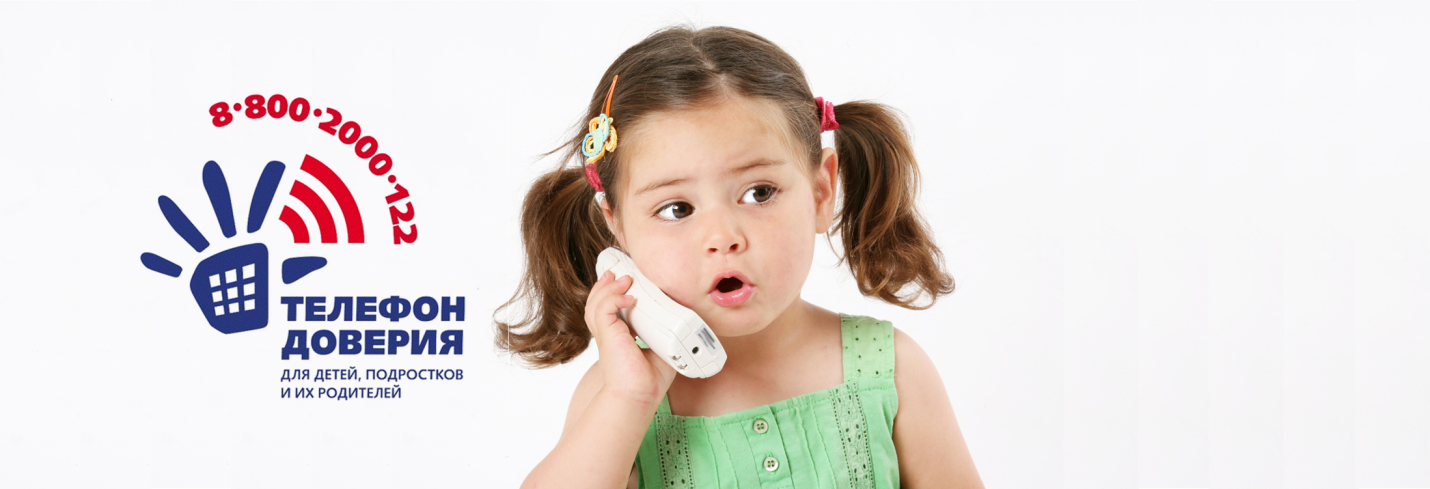 8-800-2000-122 – телефон доверия для детей, подростков и их родителей (круглосуточно).8-812-708-40-41 -	телефон	экстренной психологической помощи Санкт-Петербурга (бесплатно, анонимно, круглосуточно)  для детей, подростков и их родителей.8-499-216-50-50		–	Центр	экстренной психологической помощи при МЧС (бесплатно, анонимно, круглосуточно).М. Слугина,гл. библиограф